Уважаемые коллеги!Приглашаем Вас принять участие в работе ежегодной Всероссийской научно-практической конференции «Актуальные проблемы криминалистического обеспечения раскрытия, расследования и предупреждения преступлений», посвященной памяти профессора Владимира Ивановича Шиканова (далее – Конференция), проводимой  кафедрой криминалистики, судебных экспертиз и юридической психологии Байкальского государственного университета при поддержке Иркутского филиала Союза криминалистов и криминологов. Соорганизаторы Конференции: Восточно-Сибирский филиал Российского государственного университета правосудия, Следственное управление Следственного комитета Российской Федерации по Иркутской области Цель Конференции: дальнейшее развитие наследия основателя Иркутской криминалистической школы доктора юридических наук, профессора, заслуженного юриста Российской Федерации Владимира Ивановича Шиканова, знакомство с современными подходами и принципами криминалистических исследований,  актуализация накопленного криминалистической наукой знания, совершенствования криминалистического инструментария собирания, проверки и оценки криминалистически значимой информации, а также вопросы криминалистической дидактики.Конференция состоится 10 декабря 2021 г., начало в 14 час. 30 мин. (время Иркутское) в онлайн формате с использованием платформы Zoom. Регистрация участников с 14.00.Электронное письмо с идентификатором конференции и паролем будет направлено участникам 8 декабря 2021 года.На обсуждение участникам мероприятия предлагается следующая проблематика:Современное состояние и перспективы развития системы частных криминалистических учений.  Процесс интеграции цифровых технологий в криминалистическую науку и деятельность.Экспертное обеспечение раскрытия, расследования и предупреждения преступлений.Методики расследования отдельных видов преступлений: актуализация, трансформация, разработка.Каждый участник Конференции может поделиться своим мнением и опытом в рамках обозначенных вопросов.До конференции планируется проведение мастер-класса для студентов юридических Вузов «Криминалистическое просвещение граждан» под руководством д.ю.н., профессора, заслуженного юриста Республики Бурятия Ю.П. Гармаева и д.ю.н., доцента Е.И. Поповой. Информационное письмо с регламентом мастер-класса и конкурса студенческих разработок будет направлено дополнительно.Для участия в онлайн-конференции необходимо в срок до 1 декабря 2021 года направить в адрес оргкомитета заявку на участие, в которой указать ФИО, место работы, занимаемую должность, фото участника, адрес электронной почты для направления идентификатора и пароля доступа в Zoom-конференцию, а также предполагаемую тему выступления (Приложение 1). Тезисы выступлений будут опубликованы в электронном сборнике материалов Конференции (Приложение 2). Срок направления статей до 10 декабря 2021 г. Электронный адрес для направления заявок и статей – kriminalisticheskaya@mail.ru.По возникающим вопросам можете обращаться к представителям оргкомитета: д.ю.н., профессор, профессор кафедры криминалистики, судебных экспертиз и юридической психологии БГУ, заслуженный юрист Иркутской области Степаненко Диана Аркадьевна – diana-stepanenko@mail.ru; тел. +7 (902) 171-14-48; к.ю.н., доцент Митрофанова Алёна Андреевна – alena_mitrofanova@bk.ru; тел. +7(950) 111-15-65;к.ю.н., доцент Китаева Валентина Николаевна – kivanic@mail.ru; тел. +7 (914) 889-36-69.Будем рады Вашему участию в работе Конференции!ОргкомитетПриложение 1Форма заявкина участие во Всероссийской научно-практической конференции «Актуальные проблемы криминалистического обеспечения раскрытия, расследования и предупреждения преступлений», посвященной памяти профессора Владимира Ивановича ШикановаПриложение 2Требования к оформлению тезисов выступлений / научных статей, направляемых для опубликования1. Тезисы выступления (статья) должны содержать постановку задач (проблем), теоретическое (методологическое) обоснование, описание основных результатов теоретических и эмпирических исследований, выводы.2. Тезисы выступлений (статья) представляются в электронном виде по электронной почте в формате MicrosoftWord. При наборе статьи необходимо учитывать следующее: шрифт – TimesNewRoman, размер – 14 пт., межстрочный интервал – полуторный, форматирование – по ширине, абзацный отступ – 1,25 см, поля – 20 мм, нумерация обязательна внизу страницы.3. Тезисы выступлений (статья) должны содержать следующие элементы:- код УДК;- заглавие на русском и английском языках;- фамилии и инициалы автора (ов) на русском и английском языках;- аннотацию на русском и английском языках (рекомендуемый объем – 100–150 слов). Для размещения в системе РИНЦ необходим качественный перевод аннотации на английский язык;- ключевые слова на русском и английском языках (рекомендуемое количество ключевых слов — 5–7, количество слов внутри ключевой фразы – не более трех);- список использованной литературы (не менее 12–15 источников) и ссылки на нее.Список использованной литературы, оформленный в соответствии с ГОСТ 7.1-2003. Библиографическая запись. Библиографическое описание. Общие требования и правила составления, помещается в конце статьи. Источники в нем располагаются в порядке цитирования. В Списке использованной литературы приводятся только литературные источники, т.е. авторские статьи, книги, статьи из журналов. Нормативные правовые акты, архивные документы, «неавторские» интернет-источники, статистические данные, ссылки на материалы уголовных дел указываются в постраничных сносках и в Списке использованной литературы не дублируются. Если сведения о нормативных правовых актах полностью приводятся в тексте (т.е. полное название закона/кодекса, дата принятия, номер), то сноска на них не дается.Ссылки на использованную литературу приводятся в тексте в квадратных скобках с указанием в них порядкового номера источника по Списку использованной литературы, страницы цитируемого фрагмента.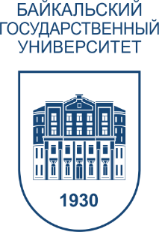 Федеральное государственное бюджетное 
образовательное учреждение высшего образования «БАЙКАЛЬСКИЙ ГОСУДАРСТВЕННЫЙ УНИВЕРСИТЕТ»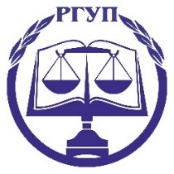 Федеральное государственное бюджетное 
образовательное учреждение высшего образования «РОССИЙСКИЙ ГОСУДАРСТВЕННЫЙ УНИВЕРСИТЕТ ПРАВОСУДИЯ»Восточно-Сибирский филиал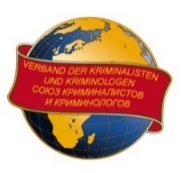 Иркутский филиал Союза криминалистов и криминологов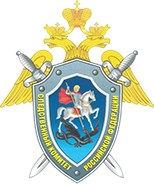 Следственное управление Следственного комитета Российской Федерации по Иркутской областиФАМИЛИЯИМЯ ОТЧЕСТВО Полное официальное наименование места работы Должность (с указанием структурного подразделения)Ученая степень Ученое звание Почетное, специальное (воинское) звание Тема выступленияАдрес электронной почты Контактные телефоныФорма участия: в онлайн режиме (с докладом / без доклада) / заочнаяФотография (размером 3,5*4,5 в формате jpeg)